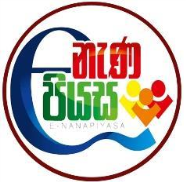  ශ්‍රේණිය - පරිසරය(13  සතිය)03 තේමාව - වත්තට එන සත්තුමාංශ භක්ෂක සතුන් ඇඳ නම් කරන්න.  ....................................              ......................................          ............................................................................	.......................................	.........................................